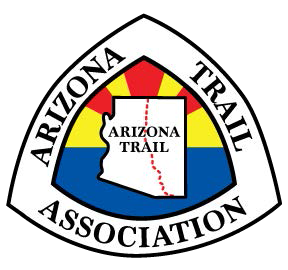 Board of Directors – 2022Susan Lagerman President2252 E. State Avenue Phoenix, AZ 85020 sblagerman@gmail.com(602) 620-5353 (c)(602) 997-0479 (h)Retired Assistant Arizona Attorney GeneralLisa Schnebly HeidingerSecretary1236 E. Villa Maria DrivePhoenix, AZ 85022lisa@arizonawriter.com(602) 788-6558Journalist and fourth generation ArizonanAmbika BalasubramaniyanTreasurer2850 E. Capricorn Place Chandler, AZ 85249 abalasub@hotmail.com (602) 750-0052Intel (Data Analytics) and Arizona Highways Photo Workshops (Event Organizer and Photographer)James Arndt3519 E. Piccadilly RdPhoenix, AZ 85018(480) 225-7360 (c)jarndt@phoenixunion.orgAssistant Principal, Pueblo del Sol Elementary SchoolKait Boyle45 Arrow Root LnVictor, ID  83455kait.boyle@gmail.com(978) 808-9916 (c)World champion mountain bike endurance athleteDana ErnstVP Trail Operations1244 E. Olivine WayFlagstaff, AZ  86001(303) 818-6459 (c)ernst.tribe@gmail.comMathematics professor, Northern Arizona UniversityVictoria LevinVP Membership Development4625 W. Chicago StreetChandler, AZ 85226(520) 256-1793valevin1188@gmail.comFederal attorneyPhyllis Ralley308 W. Siesta Way Phoenix, AZ 85041 arcosanti75@gmail.com(602) 740-5304 (c)Bureau of Land Management Public Information OfficerBianca Salazar2795 North Fox Run DriveFlagstaff, AZ 86004(928) 853-1734 (c)biancaholderman@gmail.comThru-hiker and property management professional